LISTA JEDNOSTEK NIEODPŁATNEGO PORADNICTWA DOSTĘPNYCH DLA MIESZKAŃCÓWPOWIATU PABIANICKIEGO w roku 2023CZĘŚĆ II: NIEODPŁATNA POMOC PRAWNA, NIEODPŁATNE PORADNICTWO OBYWATELSKIE, MEDIACJE (wg art. 8a ust 1 pkt 2): Udzielanie nieodpłatnej pomocy prawnej, świadczenie nieodpłatnego poradnictwa obywatelskiego lub mediacji odbywa się według kolejności zgłoszeń, 
po wcześniejszym umówieniu terminu wizyty. Z ważnych powodów dopuszcza się ustalenie innej kolejności udzielania nieodpłatnej pomocy prawnej, świadczenia nieodpłatnego poradnictwa obywatelskiego lub mediacji. Kobiecie, która jest w ciąży, udzielanie nieodpłatnej pomocy prawnej, świadczenie nieodpłatnego poradnictwa obywatelskiego lub mediacji odbywa się poza kolejnością. ZAPISY na wizyty pod numerem telefonu: (42) 225-40-80 opcjonalnie: e-mailem: npp@powiat.pabianice.pl Osobom ze znaczną niepełnosprawnością ruchową, które nie mogą się stawić w punkcie osobiście, oraz osobom doświadczającym trudności 
w komunikowaniu się, może być udzielana nieodpłatna pomoc prawna, świadczone nieodpłatne poradnictwo obywatelskie, także poza punktem albo 
za pośrednictwem środków porozumiewania się na odległość. Bliższe informacje pod numerem podanym do zapisów. Z porad może skorzystać każda osoba, której nie stać na odpłatną pomoc prawną, nieodpłatne poradnictwo obywatelskie lub mediację i która złoży stosowne oświadczenie.NIEODPŁATNA POMOC PRAWNA, MEDIACJENIEODPŁATNE PORADNICTWO OBYWATELSKIE, MEDIACJENAZWA JEDNOSTKI ZAKRES PORADNICTWA ADRES TELEFON DOSTĘPNOŚĆ dni i godziny WWW e-mail KRYTERIA DOSTĘPU RODZINNERODZINNERODZINNERODZINNERODZINNERODZINNERODZINNE195 – 200 PabianiceUl. Traugutta 6A42 215 66 60Poniedziałek, Środa, 8.00-16.00, Wtorek 8.00-17.00, Czwartek  9.00-15.00Piątek 8.00-15.00http://pcpr-pabianice.plsekretariat@pcpr-pabianice.pl2Parafia NMP Różańcowejporadnictwo rodzinne95-200 Pabianiceul. Zamkowa 3942 215 28 23Informacja przez Kancelarię parafialną  czynną  Pn, Wt, Czw,Pt w godz. 10.00-12.00 i 15.00-17.00http://pabianice.misjonarze.plpabianice@misjonarze.plparafianiePSYCHOLOGICZNEPSYCHOLOGICZNEPSYCHOLOGICZNEPSYCHOLOGICZNEPSYCHOLOGICZNEPSYCHOLOGICZNEPSYCHOLOGICZNE395 -200 Pabianiceul. Bracka 10/1242 239 77 88Poniedziałek - Czwartek 8.00-18.00, Piątek 8.00-15.00http://ppp-pabianice.webd.plporadniapp@o2.plmieszkańcy powiatu pabianickiego : gmina Dłutów, Dobroń, Ksawerów, Lutomiersk, Miasto Pabianice495 – 050 Konstantynów Łódzkiul.  Jana Pawła II 4442 211 12 48Poniedziałek, Środa, Czwartek 8.00-16.00, Wtorek 8.00-17.00 Piątek 8.00-15.00www.pppkonstynow.plsekretariat@pppkonstantynow.plmieszkańcy powiatu pabianickiego : gmina Konstantynów Łódzki5Poradnictwo psychologiczne95 – 200 PabianiceUl. Traugutta 6A42 215 66 60wew. 4Poniedziałek, Środa, Czwartek, 8.00-16.00, Wtorek 8.00-17.00, Piątek 8.00-15.00http://pcpr-pabianice.plsekretariat@pcpr-pabianice.pl695 -200 PabianiceJana Pawła II 6842 225 35 00Pn. – Pt.. 8.30 - 15.00http://www.pcmnzoz.pl1000109@zoz.org.plmieszkańcy powiatu pabianickiego7Centrum wsparcia dla osób w stanie kryzysu psychicznego (zlecenie NFZ) kryzysy psychiczne, stany depresyjne, myśli samobójcze Fundacja ITAKA skr. pocztowa 127 00-958 Warszawa 66800 70 2222 bezpłatna infolinia 24 godz. przez 7 dni w tygodniu www.liniawsparcia.pl porady@centrumwsparcia.pl dla osób będących w kryzysie psychicznym PEDAGOGICZNEPEDAGOGICZNEPEDAGOGICZNEPEDAGOGICZNEPEDAGOGICZNEPEDAGOGICZNEPEDAGOGICZNE895 -200 Pabianiceul. Bracka 10/1242 239 77 88Poniedziałek, Wtorek, Czwartek 8.00-18.00, Środa 8.00-16.00 Piątek 8.00-15.00http://ppp-pabianice.webd.plporadniapp@o2.plmieszkańcy powiatu pabianickiego : gmina Dłutów, Dobroń, Ksawerów, Lutomiersk, Miasto Pabianice995 – 050 Konstantynów Łódzkiul. Kilińskiego 7542 211 12 48Poniedziałek, Wtorek, Czwartek 8.00-18.00, Środa 8.00-16.00 Piątek 8.00-15.00www.pppkonstynow.plinfopppkonst.webd.pl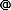 mieszkańcy powiatu pabianickiego : gmina Konstantynów ŁódzkiPOMOC SPOŁECZNAPOMOC SPOŁECZNAPOMOC SPOŁECZNAPOMOC SPOŁECZNAPOMOC SPOŁECZNAPOMOC SPOŁECZNAPOMOC SPOŁECZNA10Rodziny zastępcze
– Placówki opiekuńczo-wychowawcze
– Domy Pomocy Społecznej
– Repatrianci
– Uchodźcy95 – 200 PabianiceUl. Traugutta 6A42 215 66 60Poniedziałek, Środa, Czwartek, 8.00-16.00, Wtorek 8.00-17.00, Piątek 8.00-15.00http://pcpr-pabianice.plsekretariat@pcpr-pabianice.pl11Miejski e Centrum Pomocy Społecznej w Pabianicachporadnictwo , prawne, pomoc w załatwianiu spraw urzędowych, udzielanie zasiłku celowego 95 -200 Pabianiceul. Gdańska 7
42 215-89-35
42 215-88-94
Poniedziałek, Środa, Czwartek, Piątek8.00-16.00,Wtorek9.00-17.00http://mcps.pabianice.plsekretariat@mcps.pabianice.plwsparcie dla osób i rodzin z problemami społecznymi 12Gminny Ośrodek Pomocy Społecznej w Dłutowieporadnictwo z zakresu pomocy społecznej 95-081 Dłutówul. Pabianicka 2144 634 05 05
Pn. – Czw8.00-16.00
Pt. 7.00-15.00http://dlutow.naszops.plgops@dlutow.ug.plwsparcie dla osób i rodzin z problemami społecznymi 13Gminny Ośrodek Pomocy Społecznej w Dobroniuporadnictwo z zakresu pomocy społecznej 
95-082Dobrońul. 11 Listopada 9
43 677 26 83 43 677 21 30
43 675 57 79
43 677 21 44
Poniedziałek 8:00 – 16:00
wtorek-piątek 7:30-15:30
http://gops.dobron.ug.gov.plgops@dobron.ug.gov.plwsparcie dla osób i rodzin z problemami społecznymi 14Miejski Ośrodek Pomocy Społecznej w Konstantynowie Łódzkimporadnictwo , prawne, pomoc w załatwianiu spraw urzędowych, udzielanie zasiłku celowego 95 – 050 Konstantynów Łódzkiul. Słowackiego 1142 211 19 67 Poniedziałek, Środa, Czwartek8.00 – 16.00,Wtorek9.00 – 17.00,Piątek7.00 – 15.00https://mopskonstantnow.plsekretariat@mopskonstantynow.plwsparcie dla osób i rodzin z problemami społecznymi 15Gminny Ośrodek Pomocy Społecznej w Ksawerowieporadnictwo z zakresu pomocy społecznej 95-054 Ksawerówul. Kościuszki 3h42 213 89 83Poniedziałek 7.30-17.00Wtorek, Środa, Czwartek, 7.30-15.30, Piątek 7.30-14.00https://ksawerow.naszops.plgops@ksawerow.comwsparcie dla osób i rodzin z problemami społecznymi 16Gminny Ośrodek Pomocy Społecznej w Lutomierskuporadnictwo z zakresu pomocy społecznej95-083 LutomierskPl. Jana Pawła II nr 12(43) 677 50 11 wew. 139
Poniedziałek, 7.30-16,30,Wtorek, Środa, Czwartek, 7.30-15.30, Piątek 7.30-14.30http://www.gops.lutomiersk.plgops@lutomiersk.plwsparcie dla osób i rodzin z problemami społecznymi17Gminny Ośrodek Pomocy Społecznej w Gminie Pabianiceporadnictwo z zakresu pomocy społecznej95-200 Pabianiceul. Łaska 3/5
668 374 148poniedziałek:8:00 -16:00wtorek – piątek: 7:15 - 15:15https://gops.pabianice.gmina.plgops@pabianice.gmina.plwsparcie dla osób i rodzin z problemami społecznymi 18Biuro CARITAS Archidiecezji Łódzkiejwydawanie środków higieny osobistej, udzielanie pierwszej pomocy medycznej 90-507 Łódź, ul. Gdańska 11142 639 95 8142 639 95 82Poniedziałek – Piątek8:30 -16:00http://www.caritas.lodz.plcaritas@toya.net.plosoby bezdomne ROZWIĄZYWANIE PROBLEMÓW ALKOHOLOWYCH I INNYCH UZALEŻNIEŃROZWIĄZYWANIE PROBLEMÓW ALKOHOLOWYCH I INNYCH UZALEŻNIEŃROZWIĄZYWANIE PROBLEMÓW ALKOHOLOWYCH I INNYCH UZALEŻNIEŃROZWIĄZYWANIE PROBLEMÓW ALKOHOLOWYCH I INNYCH UZALEŻNIEŃROZWIĄZYWANIE PROBLEMÓW ALKOHOLOWYCH I INNYCH UZALEŻNIEŃROZWIĄZYWANIE PROBLEMÓW ALKOHOLOWYCH I INNYCH UZALEŻNIEŃROZWIĄZYWANIE PROBLEMÓW ALKOHOLOWYCH I INNYCH UZALEŻNIEŃ19Ośrodek Profilaktyki i Integracji Społecznej
Zwiększanie dostępności pomocy terapeutycznej i rehabilitacyjnej dla osób uzależnionych od alkoholu.Prowadzenie profilaktycznej działalności informacyjnej i edukacyjnej, w szczególności dla dzieci i młodzieży.Wspieranie przedsięwzięć mających na celu przeciwdziałanie wykluczeniu społecznemu i marginalizacji oraz na rzecz reintegracji społecznej i zawodowej osób uzależnionych i ich rodzin95-200 Pabianiceul. Partyzancka 31
(42) 215 42 11
603 213 059Poniedziałek - Piątek8.00 – 19.00, http://www.opiis.com.pl/opiispab@wp.plOsoby poszukujące pomocy20Konstantynowskie Centrum Pomocy Rodzinie w Konstantynowie Łódzkim Pomoc osobom z problemem alkoholowym95 – 050 Konstantynów Łódzkiul. Słowackiego 11(42) 211 40 01Poniedziałek - Piątek9.00 - 19.00, Brak stronysekretariat@kcpr.konstantynow.plMieszkańcy Konstantynowa Łódzkiego21Poradnia Leczenia Uzależnień w Pabianicachuzależnienia od alkoholu i współuzależnienia/leczenia uzależnień95 -200 PabianiceJana Pawła II 6842 225 38 78Pn. – Pt.. 8.30 - 15.00Osoby poszukujące pomocy22Pomarańczowa LiniaProfilaktyczno-Rozwojowy Ośrodek Młodzieży i Dzieci PROM
Telefon Pomocy Rodzicom, których Dzieci Pijąprowadzenie działalności oświatowej w zakresie rozwijania, kształtowania i promowania zdrowego stylu życia wśród dzieci i młodzieży oraz działania profilaktyczno-korekcyjne w zakresie usuwania skutków powstawania niedostosowania społecznego głównie z powodu używania alkoholu i innych środków psychoaktywnych w rodzinach.

90-252 Łódź, ul. Jaracza 40801-14-00-68Bezpłatna infolinia42 630 03 73Poniedziałek-Piątek 14.00-20.00http://www.pomaranczowalinia.plpomoc@pomaranczowalinia.plOsoby poszukujące pomocyPRZECIWDZIAŁANIE PRZEMOCY DOMOWEJPRZECIWDZIAŁANIE PRZEMOCY DOMOWEJPRZECIWDZIAŁANIE PRZEMOCY DOMOWEJPRZECIWDZIAŁANIE PRZEMOCY DOMOWEJPRZECIWDZIAŁANIE PRZEMOCY DOMOWEJPRZECIWDZIAŁANIE PRZEMOCY DOMOWEJPRZECIWDZIAŁANIE PRZEMOCY DOMOWEJ23Koordynacja działań instytucji samorządowych 
i podmiotów oraz organizacji pozarządowych na terenie powiatu pabianickiego świadczących usługi dla osób 
i rodzin dotkniętych przemocą95 – 200 PabianiceUl. Traugutta 6A42 215 66 60Poniedziałek, Środa,  8.00-16.00, Wtorek 8.15-17.00, Czwartek 9.00-15.00Piątek 8.00-15.00http://pcpr-pabianice.plsekretariat@pcpr-pabianice.pl24Ośrodek Profilaktyki i Integracji Społecznej
Zespół Interdyscyplinarny ds. przeciwdziałania przemocy w rodzinieUdzielanie rodzinom,
 w których występuje problem przemocy , pomocy prawnej i psychologicznej.95-200Pabianiceul. Partyzancka 31
(42) 215 42 11
603 213 059Poniedziałek- Piątek8.00 - 19.00http://www.opiis.com.plopiispab@wp.plMieszkańcy Pabianic25Punkt konsultacyjny dla osób stosujących przemoc w rodzinieDom Kultury w DłutowieSpecjalistyczna pomoc osobom stosującym przemoc w rodzinie95-081Dłutówul. Polna 344 634-05-05wtorek15:00 - 19:00Brak stronyMieszkańcy Gminy Dłutów26Ogólnopolskie Pogotowie dla Ofiar Przemocy w Rodzinie wsparcie - pomoc psychologiczna, - informacja o najbliższym miejscu pomocy w problemach przemocy domowej Państwowa Agencja Rozwiązywania Problemów Alkoholowych Al. Jerozolimskie 155 02-326 Warszawa 800 120 002 Bezpłatna infolinia Całodobowowww.niebieskalinia.info biuro@niebieskalinia dla osób doświadczających przemocy domowej INTERWENCJA KRYZYSOWAINTERWENCJA KRYZYSOWAINTERWENCJA KRYZYSOWAINTERWENCJA KRYZYSOWAINTERWENCJA KRYZYSOWAINTERWENCJA KRYZYSOWAINTERWENCJA KRYZYSOWA27Powiatowe Centrum Zarządzania Kryzysowegow Pabianicachmonitorowanie bezpieczeństwa95-200Pabianiceul. Piłsudskiego 2605 099 687Całodobowy dyżurwww.powiat.pabianice.plpglapa@powiat.pabianice.plkażdy mieszkaniec powiatu pabianickiegoświadek zagrożenia kryzysowego lub osoba poszukująca informacji na temat zarządzania kryzysowego 28Ośrodek Interwencji Kryzysowej
psychologiczna pierwsza pomoc, czyli krótkoterminowa forma pomocy. Ośrodek udziela bezpłatnej pomocy psychologicznej osobom, które doznają przemocy, straciły pracę, utraciły bliską osobę, mają myśli samobójcze; możliwe konsultacje psychiatry i prawnika. Ośrodek świadczy także pomoc uczestnikom katastrof lub innych nagłych wydarzeń o charakterze traumatycznym; istnieje możliwość udziału w grupach wsparcia m. im. dla ofiar przemocy, osób po stracie partnera, dziecka, osoby bliskiej.92-320 Łódźul. Niciarniana 4142 630 11 02800112800Całodobowowww.chylinskilodz.plmczp@mczp-lodz.plMieszkańcy województwa łódzkiego29Centralne Zarządzanie Kryzysowe monitorowanie bezpieczeństwa Rządowe Centrum Bezpieczeństwa Al. Ujazdowskie 500-583 Warszawa (+48 47) 7216900 785 700 177 Całodobowy dyżur24 godziny na dobę przez 7 dni w tygodniuhttps://rcb.gov.pl/zarzadzanie-kryzysowe/dyzurny@rcb.gov.plświadek zagrożenia kryzysowegoOsoba poszukująca informacji na tematzarządzania kryzysowegoDLA OSÓB BEZROBOTNYCHDLA OSÓB BEZROBOTNYCHDLA OSÓB BEZROBOTNYCHDLA OSÓB BEZROBOTNYCHDLA OSÓB BEZROBOTNYCHDLA OSÓB BEZROBOTNYCHDLA OSÓB BEZROBOTNYCH30Powiatowy Urząd Pracy w Pabianicachpośrednictwo pracy, staże zawodowe, roboty publiczne, prace interwencyjne, przygotowanie zawodowe, prace społeczne użyteczne, bony zasiedleniowe, wspieranie osób z zaburzeniami psychicznymi w ich aktywizacji zawodowej 95-200Pabianiceul. Waryńskiego 1142 22 54 200 CentralaPn.-Pt.  8:00-14.00 przyjęcia interesantówhttps://pabianice.praca.gov.pllopa@praca.gov.plmogą korzystać: - zarejestrowani -poszukujący pracy - pracodawcy 31Infolinia Urzędów Pracy - Zielona Infolinia udzielane są informacje o usługach urzędów pracy15-161 Białystokul. Trawiasta 20619 524 (z Polski) + 48 22 19 524 (z zagranicy) Koszt zgodnie 
z taryfą Pn.- Pt. 08.00-18.00 www.zielonalinia.gov.pl kontakt@zielonalinia.gov.pl mogą korzystać: - zarejestrowani -poszukujący pracy DLA OSÓB POKRZYWDZONYCH PRZESTĘPSTWEMDLA OSÓB POKRZYWDZONYCH PRZESTĘPSTWEMDLA OSÓB POKRZYWDZONYCH PRZESTĘPSTWEMDLA OSÓB POKRZYWDZONYCH PRZESTĘPSTWEMDLA OSÓB POKRZYWDZONYCH PRZESTĘPSTWEMDLA OSÓB POKRZYWDZONYCH PRZESTĘPSTWEMDLA OSÓB POKRZYWDZONYCH PRZESTĘPSTWEM32Ośrodek Pomocy Osobom Pokrzywdzonym Przestępstwemwsparcie informacyjne, psychologiczne 95-200  Pabianiceul. Traugutta 2533328194Poniedziałki9.00-14.00Wtorki 15.00-20.00www.funduszsprawiedliwosci.gov.pl osoby pokrzywdzone przestępstwem , świadkowie, osoby najbliższe PRAWO KONSUMENCKIEPRAWO KONSUMENCKIEPRAWO KONSUMENCKIEPRAWO KONSUMENCKIEPRAWO KONSUMENCKIEPRAWO KONSUMENCKIEPRAWO KONSUMENCKIE33Powiatowy Rzecznik Konsumentów zajmuje się między innymi udzielaniem bezpłatnego poradnictwa i informacji prawnej 
w zakresie ochrony konsumentów. Może on również wytaczać powództwa na rzecz konsumenta oraz wstępować za jego zgodą do toczącego się postępowania. Powiatowy Rzecznik Konsumentów działa wyłącznie w sprawach konsumenckich, czyli takich, które dotyczą zawierania i wykonywania umów cywilnoprawnych pomiędzy konsumentem a przedsiębiorcą.95-200 Pabianiceul. Piłsudskiego 2Budynek B II p. 45


42 225 40 30
Poniedziałki, środy, czwartki  8:00 – 16:00
Wtorki 8:00 – 17:00www.powiat.pabianice.plejablonska@powiat.pabianice.plmieszkaniec powiatu pabianickiego będący konsumentem 34Urząd Ochrony Konkurencji i Konsumentów ochrona praw konsumenckich UOKiK Pl. Powstańców Warszawy 1 00-950 Warszawa Infolinia konsumencka (prowadzona przez Federację Konsumentów) 801 440 220 22 290 89 16 Koszt połączenia zgodnie z taryfąPn.- Pt. 08.00-18.00 https://www.uokik.gov.pl/ porady@dlakonsumentow.pl z porad może korzystać każdy kto ma poczucie łamania prawkonsumentaPRAWA PACJENTAPRAWA PACJENTAPRAWA PACJENTAPRAWA PACJENTAPRAWA PACJENTAPRAWA PACJENTAPRAWA PACJENTA35Pabianickie Centrum Medyczne Sp. z o. oPełnomocnik ds.Praw Pacjenta,Pani  Lidia Klimczak-Moszyńskaochrona praw pacjenta95 -200 PabianiceJana Pawła II 68Budynek szpitalny  ID, Sekretariat Zarządu512 186 549 pn-pt 8.00-15.00 Wtorek i Czwartek  11.00 – 12:00http://www.pcmnzoz.pllidia.klimczak-moszynska@pcmnzoz.plz porad może korzystać każdy kto ma poczucie łamania prawpacjenta36Narodowy Fundusz Zdrowia - Łódzki Oddział Wojewódzki w Łodzi uprawnienia ubezpieczenia zdrowotnego: - prawa pacjenta -leczenie w kraju i poza granicami -kolejki do świadczeń 90-032 Łódźul. Dr. Stefana Kopcińskiego 58,
42 275 40 30centralaPon 8.00 -18.00Wt-Pt 8.00-16.00sala obsługi, ul. Targowa 35https://www.nfz-lodz.pl/kancelaria@nfz-lodz.plsekretariat@nfz-lodz.plkażda osoba objęta ubezpieczeniem lub zainteresowana ubezpieczeniem 37Rzecznik Praw Pacjenta ochrona praw pacjenta Biuro RPP ul. Młynarska 46. 01-171 Warszawa (lokal dogodny dla osób na wózkach inwalidzkich) 800 190 590 Bezpłatna infolinia całodobowohttps://rpp.gov.pl/Zapisy na poradę osobistą: rezerwacja@rpp. gov.pl lub (22) 532 82 43 https://www.bpp.gov.pl kancelaria@rpp.gov.pl z porad może korzystać każdy kto ma poczucie łamania prawpacjenta38Rzecznik Praw Osób Niepełnosprawnych ochrona praw osób niepełnosprawnych SIEDZIBA ul. Żurawia 4 A, 00- 503 Warszawa KORESPONDENCJA Nowogrodzka 1/3/5 00-513 Warszawa (lokal dogodny dla osób na wózkach inwalidzkich) 538117590Pn.-Pt.08.00-17.00http://www.niepelnosprawni.gov.pl sekretariat.bon@mrpips.gov.pl z porad mogą korzystać osoby niepełnosprawne, 
ich rodziny oraz organizacje działające na rzecz osób niepełnosprawnych PRAWA DZIECKAPRAWA DZIECKAPRAWA DZIECKAPRAWA DZIECKAPRAWA DZIECKAPRAWA DZIECKAPRAWA DZIECKA39Rzecznik Praw Dziecka – dziecięcy telefon zaufania ochrona praw dziecka Biuro RPD Chocimska 600-791 Warszawa tel.: (22) 583 66 00 fax.: (22) 583 66 96 pn.-pt. godz.08.15-16.15 (lokal dogodny dla osób na wózkach inwalidzkich) 800 121 212 Bezpłatna infolinia Pn.- pt. 08.15-20.00. (dzwoniąc po godzinach i w dni wolne można opisać problem i zostawić kontakt do siebie, a doradcy oddzwonią) https://brpd.gov.pl rpd@brpd.gov.pl sprawy przemocy, relacji rówieśniczych, szkolnych i rodzinnych. Może dzwonić każdy, kto doświadcza problemu lub jest PRAWO UBEZPIECZEŃ SPOŁECZNYCHPRAWO UBEZPIECZEŃ SPOŁECZNYCHPRAWO UBEZPIECZEŃ SPOŁECZNYCHPRAWO UBEZPIECZEŃ SPOŁECZNYCHPRAWO UBEZPIECZEŃ SPOŁECZNYCHPRAWO UBEZPIECZEŃ SPOŁECZNYCHPRAWO UBEZPIECZEŃ SPOŁECZNYCH40ZUS Inspektorat w Pabianicach(podlega pod: ZUS II Oddział w Łodzi)- składki- renty- emerytury- zasiłki- świadczenia przedemerytalne- świadczenia wypadkowe95-200Pabianice,
 ul. Kościuszki 3122 5601600Godziny obsługi klientówPn. 8.00-17.00Wt. – Pt.8.00-15.00https://www.zus.pl/o-zus/kontakt/oddzialy-inspektoraty-biura-terenowe/-/details/206adresaci porad- mieszkańcy powiatu pabianickiego- ubezpieczeni- płatnicy- lekarzeZasięg terytorialny:Miasto: Konstantynów Łódzki, PabianiceGminy: Dłutów, Dobroń, Ksawerów, Lutomiersk, Pabianice41Centrum Obsługi Telefonicznej Zakładu Ubezpieczeń Społecznych Klienci mogą skorzystać z pomocy pracowników w Centrum Obsługi Telefonicznej lub podczas wizyty osobistej w placówce jak wyżej. (22) 560 16 00Koszt połączenia zgodnie z taryfą operatora.Pn. – Pt.  07.00 – 18.00 http://www.zus.pl/o-zus/kontakt/centrum-obslugi-telefonicznej-cot- cot@zus.pl Adresaci porad: - ubezpieczeni - płatnicy - lekarze PRAWO PRACYPRAWO PRACYPRAWO PRACYPRAWO PRACYPRAWO PRACYPRAWO PRACYPRAWO PRACY42Państwowa Inspekcja Pracy
Okręgowy Inspektorat Pracy w Łodzi• kontrola legalności zatrudnienia, innej pracy zarobkowej, • kontrola przestrzegania przepisów bezpieczeństwa i higieny pracy przy projektowaniu budowy, • kontrola legalności zatrudnienia cudzoziemców, • uczestnictwo w przejmowaniu do eksploatacji wybudowanych lub przebudowanych obiektów budowlanych albo ich części na zasadach ustalonych w przepisach prawa budowlanego, • kontrola wyrobów wprowadzanych do obrotu pod względem spełniania wymagań BHP, • kontrola przestrzegania przepisów bezpieczeństwa i higieny pracy przy projektowaniu budowy, przebudowy i modernizacji zakładów pracy oraz stanowiących ich wyposażenie maszyn i innych urządzeń technicznych oraz technologii,• podejmowanie działań polegających na zapobieganiu i eliminowaniu zagrożeń w środowisku pracy, • wnoszenie powództwa, a za zgodą zainteresowanej osoby uczestniczenie w postępowaniu przed sądem pracy w sprawach o ustalenie istnienia stosunku pracy, • wydawanie i cofanie zezwoleń na wykonywanie pracy zarobkowej przez dzieci do lat 16, • udzielanie informacji o minimalnych warunkach zatrudnienia pracowników skierowanych do pracy na terytorium RP z państwa będącego członkiem Unii Europejskiej, • nadzór i kontrola przestrzegania przez pracodawców obowiązku wyposażania stanowisk pracy w maszyny i inne urządzenia techniczne oraz dostarczania pracownikom środków ochrony indywidualnej, które spełniają wymagania dotyczące oceny zgodności określone w odrębnych przepisach,• ściganie wykroczeń przeciwko prawom pracownika,• współdziałanie z organami ochrony środowiska w kontroli przestrzegania przez pracodawców przepisów o przeciwdziałaniu zagrożeniom dla środowiska.90-441 Łódźal. Kościuszki 12342 636 23 13
fax. 42 636 85 13Pn. – Pt.08.00 – 16.00https://lodz.pip.gov.pl/pl/kancelaria@lodz.pip.gov.pl


każdaosoba potrzebująca pomocy 
w
 zakresie prawa pracy43Centrum Poradnictwa Państwowej Inspekcji Pracy (PIP) porady w zakresie prawa pracy Główny Inspektorat Pracy ul. Barska 28/30 02-315 Warszawa tel. 22 391 82 15 fax. 22 391 82 14 (lokal dogodny dla osób na wózkach inwalidzkich) 801 002 006 (dla tel. stacj.) 459 599 000 (dla t el. kom.) 22 1113588(dla obywateli Ukrainy zatrudnionych
na terenie RP) Koszt połączenia zgodnie z taryfą operatora Uwaga!!! naliczane są koszty za czas oczekiwania na połączenie Pn. – Pt.09.00 – 15.00www.bip.pip.gov.pl, kancelaria@gip.pip.gov.pl z porad może skorzystać każda osoba potrzebująca pomocy 
w zakresie prawa pracy PRAWO PODATKOWEPRAWO PODATKOWEPRAWO PODATKOWEPRAWO PODATKOWEPRAWO PODATKOWEPRAWO PODATKOWEPRAWO PODATKOWE44Urząd Skarbowy w Pabianicachinformacje podatkowe dot. PIT, CIT, VAT, podatki lokalne, akcyza 95-200Pabianice ul. Zamkowa 26
42 27 04 100
Pn.8.00 - 18.00Wt. – Pt. 8.00 - 15.00https://www.lodzkie.kas.gov.pl/urzad-skarbowy-w-pabianicach 
us.pabianice@mf.gov.plz porad może skorzystać każdy mieszkaniec powiatu pabianickiego45Krajowa Informacja Skarbowainformacje podatkowe dot. PIT, CIT, VAT, podatki lokalne, akcyza43-300Bielsko-Białaul. Teodora Sixta 17801 055 055z tel. stacjonarnych(22) 330 03 30z tel. komórkowych+48 22 3300330 z zagranicyPn.- Pt.08.00-18.00www.kis.gov.pl więcej: https://poradnikprzedsiebiorcy.pl/-kip-czyli-krajowa-informacja-podatkowa z porad może skorzystać każdy podatnik DLA OSÓB BĘDĄCYCH W SPORZE Z PODMIOTAMI RYNKU FINANSOWEGO DLA OSÓB BĘDĄCYCH W SPORZE Z PODMIOTAMI RYNKU FINANSOWEGO DLA OSÓB BĘDĄCYCH W SPORZE Z PODMIOTAMI RYNKU FINANSOWEGO DLA OSÓB BĘDĄCYCH W SPORZE Z PODMIOTAMI RYNKU FINANSOWEGO DLA OSÓB BĘDĄCYCH W SPORZE Z PODMIOTAMI RYNKU FINANSOWEGO DLA OSÓB BĘDĄCYCH W SPORZE Z PODMIOTAMI RYNKU FINANSOWEGO DLA OSÓB BĘDĄCYCH W SPORZE Z PODMIOTAMI RYNKU FINANSOWEGO 46Rzecznik Finansowy(Ubezpieczonych)prawa ubezpieczonychBiuro Rzecznika Finansowegoul. Nowogrodzka 47A00-695 Warszawa(22) 333 73 26(22) 333 73 27Pn.-Pt.09.00-16.00Porady e-mail: porady@rf.gov.pl (czas oczekiwania na odpowiedz e-mailową ok.2 tygodni) https://rf.gov.pl/kontakt biuro@rf.gov.pl osoby ubezpieczone i w sporze dotyczącym ubezpieczeń INNE INNE INNE INNE INNE INNE INNE 47Rzecznik Praw Obywatelskich ochrona praw obywatelskich Biuro RPO Al. Solidarności 77 00-090 Warszawa 800 676 676 Połączenia bezpłatne z tel. stacjonarnych i komórkowych Pn.10.00-18.00 Wt.- Pt. 08.00-16.00 https://www.rpo.gov.pl biurorzecznika@brpo.gov.pl może zgłosić się każdy, kto uważa, że jego prawa są naruszone Jednostka prowadzącaAdresDni i godziny dyżurówSpecjalizacja(o ile określono)Lokal dogodny dla osób na wózkach inwalidzkichTelefonwwwRadcy prawniRadcy prawniRadcy prawniRadcy prawniRadcy prawniRadcy prawniRadcy prawniRadcy prawni1.Monika Wróbel-SzczepaniakMiejska Biblioteka Publiczna w Pabianicach ul. Św. Jana 10Poniedziałek, Wtorek, co druga Środa 8.00 – 12.00z wyłączeniem dni ustawowo wolnych 
od pracyNie42 225 40 80 - w godzinach pracy Starostwa Powiatowego w Pabianicach Poniedziałek, Środa, Czwartek, 8.00-16.00, Wtorek 8.00-17.00, Piątek 8.00-15.00http://www.powiat.pabianice.pl1.Klaudia Tarkowska-RodakMiejska Biblioteka Publiczna      
w Pabianicach ul. Św. Jana 10co druga Środa, Czwartek, Piątek, 8.00 – 12.00z wyłączeniem dni ustawowo wolnych od pracyNie42 225 40 80 - w godzinach pracy Starostwa Powiatowego w Pabianicach Poniedziałek, Środa, Czwartek, 8.00-16.00, Wtorek 8.00-17.00, Piątek 8.00-15.00http://www.powiat.pabianice.plAdwokaciAdwokaciAdwokaciAdwokaciAdwokaciAdwokaciAdwokaci2.Ewa Trela-RutkowskaMiejski Ośrodek Pomocy Społecznej 
w Konstantynowie Łódzkim, 
ul. Sucharskiego 1/3Poniedziałek, co druga Środa 11.00 - 15.00z wyłączeniem dni ustawowo wolnych 
od pracy  MediacjaTak42 225 40 80 - w godzinach pracy Starostwa Powiatowego w Pabianicach Poniedziałek, Środa, Czwartek, 8.00 - 16.00, Wtorek 8.00 - 17.00, Piątek 8.00 - 15.00http://www.powiat.pabianice.pl2.Ewa Trela-RutkowskaKonstantynowskie Centrum Pomocy Rodzinie w Konstantynowie Łódzkim ul. Słowackiego 11Wtorek 15.00-19.00z wyłączeniem dni ustawowo wolnych 
od pracy  MediacjaTak42 225 40 80 - w godzinach pracy Starostwa Powiatowego w Pabianicach Poniedziałek, Środa, Czwartek, 8.00 - 16.00, Wtorek 8.00 - 17.00, Piątek 8.00 - 15.00http://www.powiat.pabianice.pl2.Wojciech WoźniackiMiejski Ośrodek Pomocy Społecznej 
w Konstantynowie Łódzkim, 
ul. Sucharskiego 1/3Co druga Środa, Czwartek 11.00 – 15.00Piątek  10.00-14.00z wyłączeniem dni ustawowo wolnych 
od pracyTak42 225 40 80 - w godzinach pracy Starostwa Powiatowego w Pabianicach Poniedziałek, Środa, Czwartek, 8.00 - 16.00, Wtorek 8.00 - 17.00, Piątek 8.00 - 15.00http://www.powiat.pabianice.plRadcy prawni/AdwokaciRadcy prawni/AdwokaciRadcy prawni/AdwokaciRadcy prawni/AdwokaciRadcy prawni/AdwokaciRadcy prawni/AdwokaciRadcy prawni/AdwokaciRadcy prawni/Adwokaci3.Fundacja „Młodzi Ludziom”Dom Kultury 
w Dłutowie ul. Polna 3 Piątek  
11.00 – 15.00z wyłączeniem dni ustawowo wolnych 
od pracyTak42 225 40 80 - w godzinach pracy Starostwa Powiatowego w Pabianicach Poniedziałek, Środa, Czwartek, 8.00 - 16.00, Wtorek 8.00 - 17.00, Piątek 8.00-15.00http://www.powiat.pabianice.pl3.Fundacja „Młodzi Ludziom”Gminny Dom Kultury z Biblioteką 
w Ksawerowie, ul. Jana Pawła II 1Środa 13.00-17.00z wyłączeniem dni ustawowo wolnych od pracyTak42 225 40 80 - w godzinach pracy Starostwa Powiatowego w Pabianicach Poniedziałek, Środa, Czwartek, 8.00 - 16.00, Wtorek 8.00 - 17.00, Piątek 8.00 - 15.00http://www.powiat.pabianice.pl3.Fundacja „Młodzi Ludziom”Miejska Biblioteka Publiczna w Pabianicach ul. Św. Jana 10	Poniedziałek 12.30 –16.30z wyłączeniem dni ustawowo wolnych 
od pracyNie42 225 40 80 - w godzinach pracy Starostwa Powiatowego w Pabianicach Poniedziałek, Środa, Czwartek, 8.00 - 16.00, Wtorek 8.00 - 17.00, Piątek 8.00 - 15.00http://www.powiat.pabianice.pl3.Fundacja „Młodzi Ludziom”Starostwo Powiatowe 
w Pabianicach ul. Partyzancka 56,  pok. 15 
Wtorek, Czwartek        8.00 –12.00z wyłączeniem dni ustawowo wolnych 
od pracyMediacjeTak42 225 40 80 - w godzinach pracy Starostwa Powiatowego w Pabianicach Poniedziałek, Środa, Czwartek, 8.00 - 16.00, Wtorek 8.00 - 17.00, Piątek 8.00 - 15.00http://www.powiat.pabianice.plJednostka prowadzącaAdresDni i godziny dyżurówSpecjalizacja(o ile określono)Lokal dogodny dla osób na wózkach inwalidzkichTelefonwww4.Fundacja „Młodzi Ludziom”Urząd Gminy 
w Dobroniu ul. 11 Listopada 9Poniedziałek13.00 – 17.00z wyłączeniem dni ustawowo wolnych 
od pracyTak42 225 40 80 - w godzinach pracy Starostwa Powiatowego w Pabianicach Poniedziałek, Środa, Czwartek, 8.00 - 16.00, Wtorek 8.00 - 17.00, Piątek 8.00 - 15.00http://www.powiat.pabianice.pl4.Fundacja „Młodzi Ludziom”Miejska Biblioteka Publiczna 
w Pabianicach ul. Św. Jana 10	Wtorek , Czwartek12.00 - 16.00 Środa, Piątek 12.30 - 16.30 z wyłączeniem dni ustawowo wolnych 
od pracyNie42 225 40 80 - w godzinach pracy Starostwa Powiatowego w Pabianicach Poniedziałek, Środa, Czwartek, 8.00 - 16.00, Wtorek 8.00 - 17.00, Piątek 8.00 - 15.00http://www.powiat.pabianice.pl5.Fundacja „Młodzi Ludziom”Gminny Ośrodek Kultury 
w Lutomiersku Plac Jana Pawła II 13 Poniedziałek 11.00 – 15.00Środa 12.00 - 16.00z wyłączeniem dni ustawowo wolnych 
od pracyMediacjaTak42 225 40 80 - w godzinach pracy Starostwa Powiatowego w Pabianicach Poniedziałek, Środa, Czwartek, 8.00 - 16.00, Wtorek 8.00 - 17.00, Piątek 8.00 - 15.00http://www.powiat.pabianice.pl5.Fundacja „Młodzi Ludziom”Starostwo Powiatowe 
w Pabianicach ul. Partyzancka 56 pok.15Wtorek 13.00 - 17.00Czwartek 12.00 - 16.00 Piątek 11.00  – 15.00z wyłączeniem dni ustawowo wolnych od pracyMediacjaTak42 225 40 80 - w godzinach pracy Starostwa Powiatowego w Pabianicach Poniedziałek, Środa, Czwartek, 8.00 - 16.00, Wtorek 8.00 - 17.00, Piątek 8.00 - 15.00http://www.powiat.pabianice.pl